﻿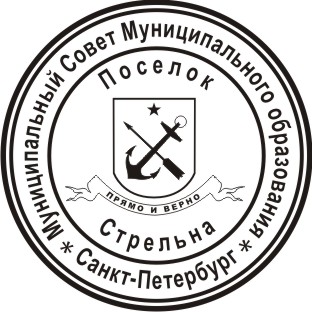  МУНИЦИПАЛЬНЫЙ СОВЕТ ВНУТРИГОРОДСКОГО МУНИЦИПАЛЬНОГО ОБРАЗОВАНИЯ САНКТ-ПЕТЕРБУРГА ПОСЕЛОК СТРЕЛЬНАVI СОЗЫВАРЕШЕНИЕ от  08 декабря 2020 года                                                                                                         № 75О внесении изменений в Положение «О порядке проведения конкурса на замещение должности Главы местной администрации Муниципального образования поселок Стрельна»Руководствуясь Федеральным законом от 02. 03. 2007 N 25-ФЗ "О муниципальной службе в Российской Федерации", Уставом Внутригородского муниципального образования Санкт-Петербурга поселок Стрельна, рассмотрев письмо Юридического комитета Администрации Губернатора Санкт-Петербурга № 15-30-1425/20-0-0 от 16.10.2020  МУНИЦИПАЛЬНЫЙ СОВЕТРЕШИЛ:1. Внести в Положение «О порядке проведения конкурса на замещение вакантной должности Главы местной администрации Муниципального образования поселок Стрельна», утвержденное решением Муниципального Совета Муниципального образования поселок Стрельна  от 18.05.2020 № 16 (далее - Положение) следующие изменения и дополнения:1.1. Абзац четвертый пункта 5.5 Положения изложить в следующей редакции:«- о признании конкурса несостоявшимся.».1.2. Пункт 5.9 Положения изложить в следующей редакции:«Если уважительная причина неявки претендента связана с возникновением обстоятельств, когда гражданин не может участвовать в конкурсе на замещение Главы местной администрации, установленных Федеральным законом от 02.03.2007 № 25-ФЗ «О муниципальной службе в Российской Федерации», а равно смертью претендента, то конкурсная комиссия принимает решение об исключении его из числа претендентов.»2. Контроль за исполнением настоящего решения возложить на Главу Внутригородского Муниципального образования Санкт-Петербурга поселок Стрельна Беленкова Валерия Николаевича.  3. Настоящее решение вступает в силу со дня его официального опубликования (обнародования).Глава Муниципального образования, исполняющий полномочияпредседателя Муниципального Совета                                                             В.Н. Беленков